Reservation mot finans- och näringsutskottets betänkande nr 2/2022-2023 gällande Ändrad inkomstgräns för studiestöd  Motivering Socialdemokraterna var från början skeptiska till ett slopande av inkomstgränsen för studiestöd av flera orsaker. Nu visar en utvärdering av Arbetsmarknads- och studieserviceenheten att effekten av den slopade inkomstgränsen inte alls blev som tänkt utan ledde till att relativt väl avlönade människor lyfter studiestöd och arbetar vid sidan av studierna. Avlastningen av vård och omsorg har inte blivit den avsedda. Landskapsregeringen bör återkomma med ett förslag på något höjd med ett förslag på något höjd inklomstgräns samt eventuellt förslag till ny stödform för vuxna som vill fortbilda sig.Med anledning av det ovanstående föreslår jagatt moment 50200 Studiestöd sänks med 135 000 euroNina Fellman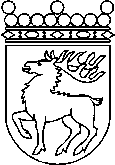 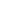 Ålands lagtingRESERVATIONRESERVATIONLagtingsledamot DatumNina Fellman2022-12-13Till Ålands lagtingTill Ålands lagtingTill Ålands lagtingTill Ålands lagtingTill Ålands lagtingMariehamn den 13 december 2022Mariehamn den 13 december 2022